North Penn School District Elementary Math Parent Letter - Grade 4  Unit 1 – Chapter 2: Multiply by 1-Digit NumbersExamples for each lesson:Lesson 2.1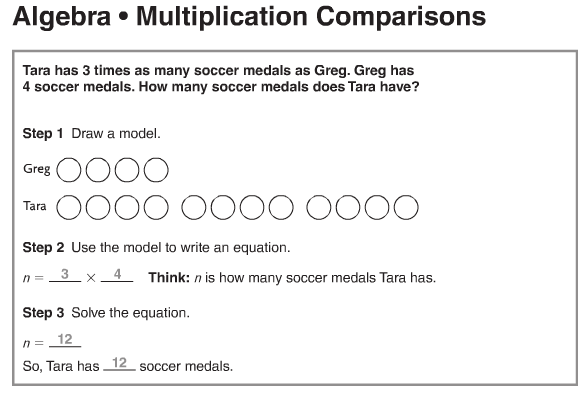 Lesson 2.2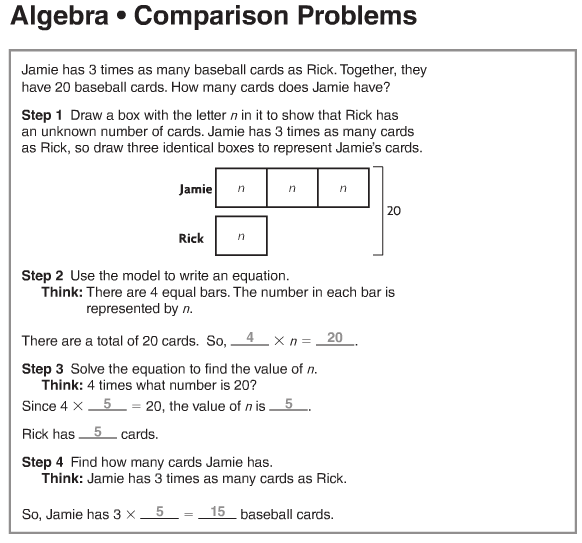 Lesson 2.3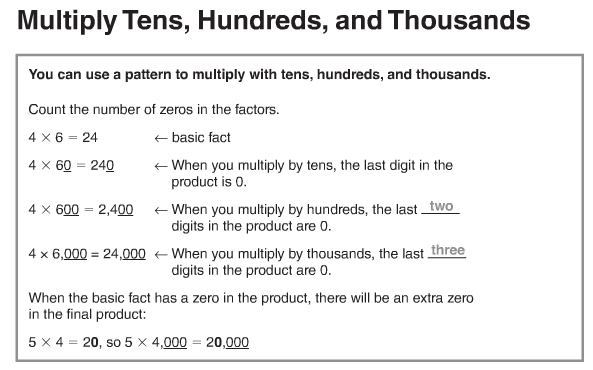 More information on this strategy is available on Animated Math Model #5.Lesson 2.4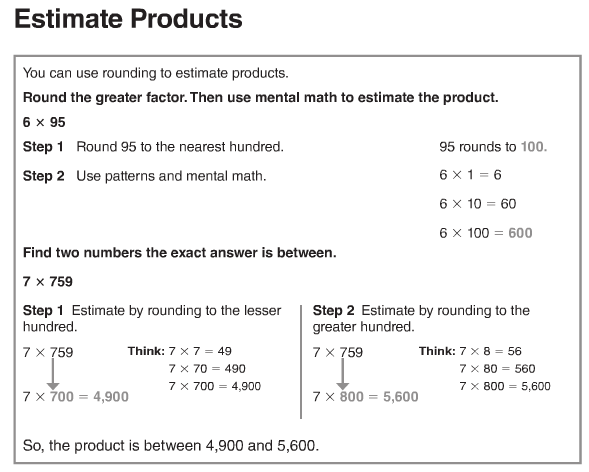 More information on this strategy is available on Animated Math Models #6, 7.Lesson 2.5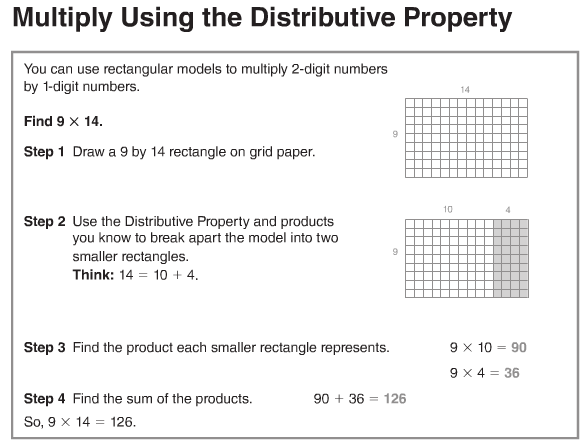 More information on this strategy is available on Animated Math Model #8.Lesson 2.6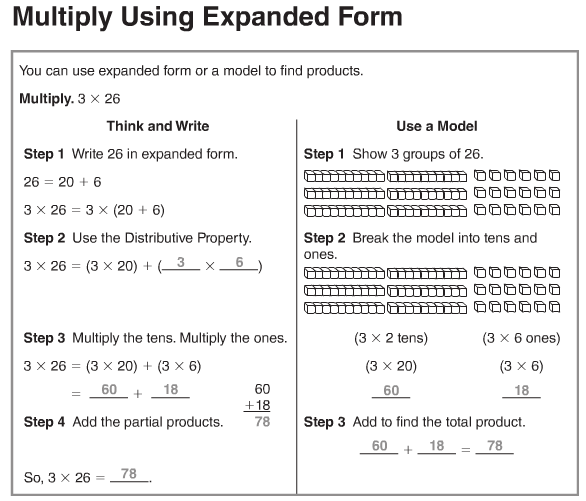 Lesson 2.7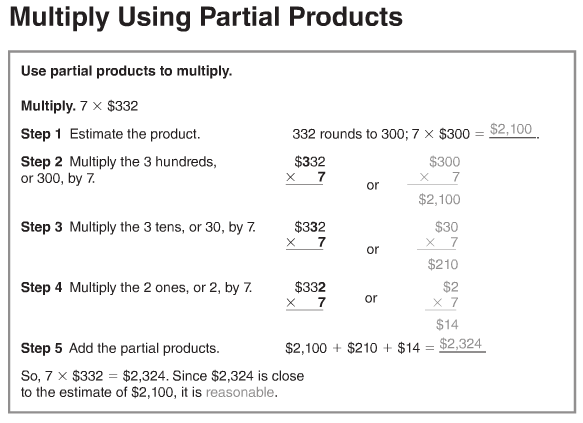 Lesson 2.8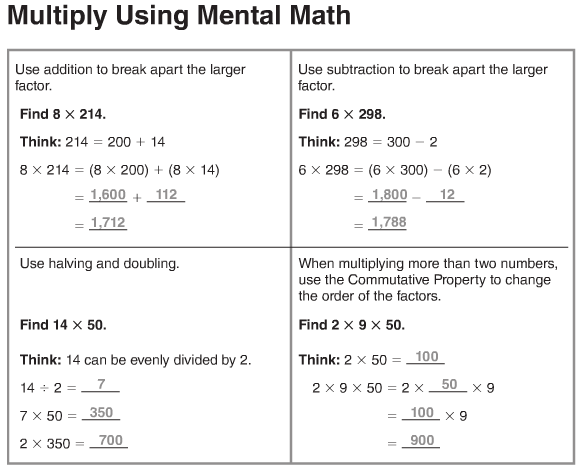 More information on this strategy is available on Animated Math Model #8.Lesson 2.9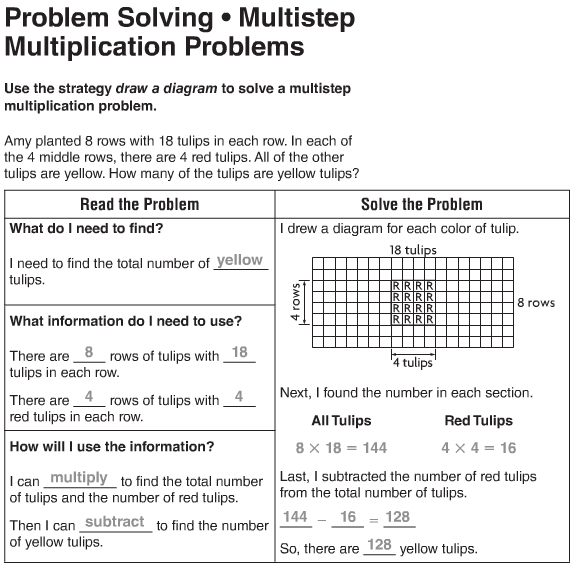 Lesson 2.10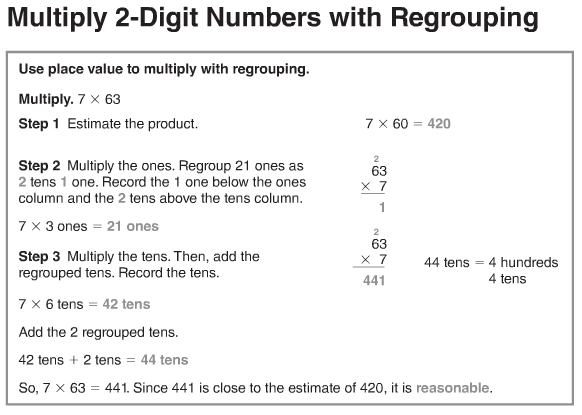 More information on this strategy is available on Animated Math Model #9.Lesson 2.11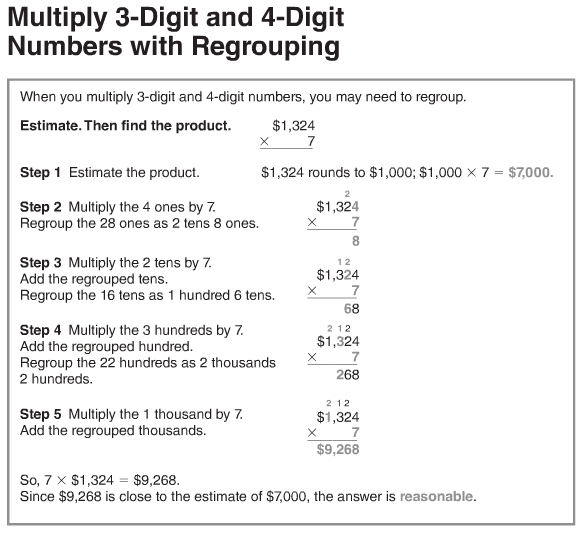 More information on this strategy is available on Animated Math Model #10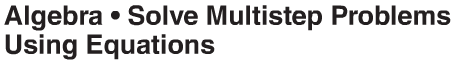 Lesson 2.12 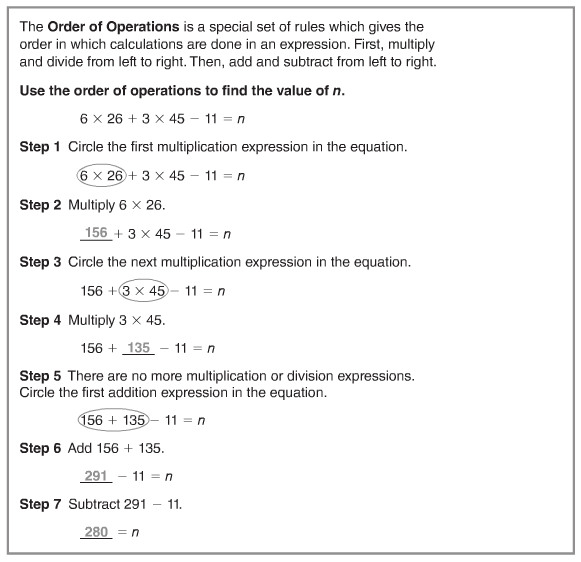 VocabularyDistributive Property – the property that states thatmultiplying a sum by a number is the same as multiplyingeach addend by the number and then adding the productsPartial product – a method of multiplying in which the ones,tens, hundreds, and so on are multiplied separately andthen the products are added togetherEstimate – to find an answer that is close to the exact amountExpanded form – a way to write numbers by showing the valueof each digitFactor – a number that is multiplied by another number to finda productRound – to replace a number with another number that tellsabout how many or how much